Name / التاريخ			                        Datum /الاسم  حدد واحسب المسألة البسيطة أولًا.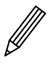 Markiere und rechne zuerst die einfache Aufgabe.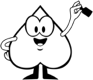 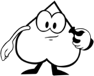 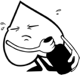 ارجع للمسألة السابقةKehre um.   3    حدد واحسب المسألة البسيطة أولًا.Markiere und rechne zuerst die einfache Aufgabe.  4    احسب وقارن.Rechne und vergleiche  5     احسب بمهارة. ضع علامة على الأرقام التي تحسبها أولاً.Rechne geschickt. Markiere die Zahlen, mit denen du zuerst rechnest.